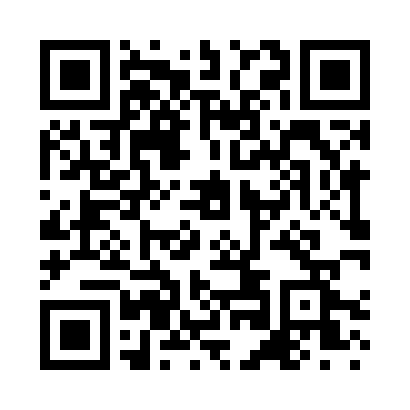 Prayer times for Suusaaro, EstoniaWed 1 May 2024 - Fri 31 May 2024High Latitude Method: Angle Based RulePrayer Calculation Method: Muslim World LeagueAsar Calculation Method: HanafiPrayer times provided by https://www.salahtimes.comDateDayFajrSunriseDhuhrAsrMaghribIsha1Wed2:485:171:086:239:0011:202Thu2:475:151:086:249:0211:213Fri2:465:121:076:259:0411:224Sat2:455:101:076:279:0611:235Sun2:445:071:076:289:0811:246Mon2:435:051:076:299:1111:257Tue2:425:031:076:309:1311:268Wed2:415:001:076:329:1511:279Thu2:404:581:076:339:1711:2810Fri2:394:561:076:349:1911:2911Sat2:384:541:076:359:2111:3012Sun2:374:511:076:379:2411:3013Mon2:364:491:076:389:2611:3114Tue2:354:471:076:399:2811:3215Wed2:354:451:076:409:3011:3316Thu2:344:431:076:419:3211:3417Fri2:334:411:076:429:3411:3518Sat2:324:391:076:449:3611:3619Sun2:314:371:076:459:3811:3720Mon2:314:351:076:469:4011:3821Tue2:304:341:076:479:4211:3922Wed2:294:321:076:489:4411:3923Thu2:294:301:076:499:4611:4024Fri2:284:281:086:509:4811:4125Sat2:284:271:086:519:4911:4226Sun2:274:251:086:529:5111:4327Mon2:264:241:086:539:5311:4428Tue2:264:221:086:549:5511:4429Wed2:254:211:086:549:5611:4530Thu2:254:191:086:559:5811:4631Fri2:244:181:086:569:5911:47